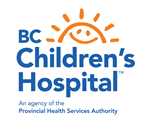 BC Children’s Hospital BioBank (BCCHB) Utilization FormFor General BCCHB applicationsREB #: Principal Investigator:Study Title:My application to the BCCHB for samples has been approved		 YES  NODate of BCCHB approval:Sign off by BCCHB Administrative Manager_______________________________________For PI driven studies requesting services from the BCCHBREB #: Principal Investigator:Study Title:The BCCHB is aware that I propose to use their services as in the above REB protocol           YES  NOIf applicable, there a detailed governance structure in place for this biobank?		   YES  NOAn agreement between the PI and the BCCHB has been drafted for this project		   YES  NOSign off by BCCHB Administrative Manager_______________________________________